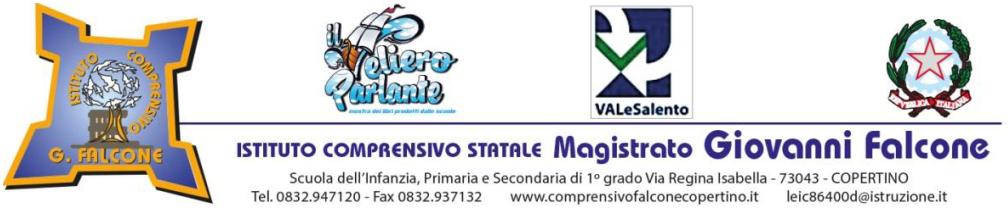 CORSO DI FORMAZIONE – PERCORSO DI RICERCA-AZIONE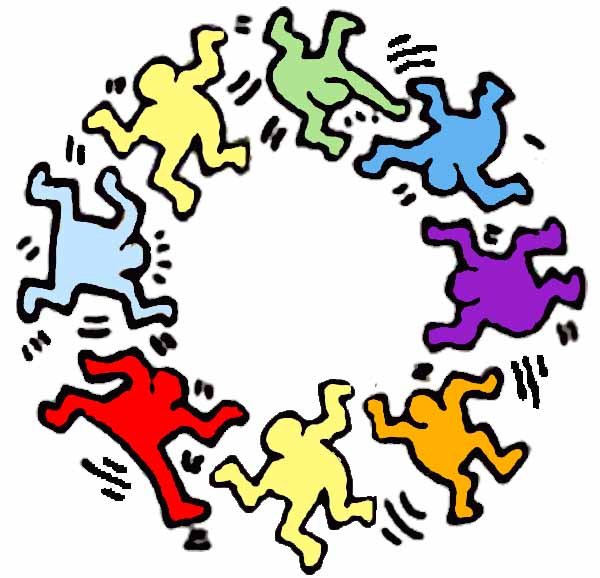 Per docenti della scuola dell’Infanzia, Primaria e Secondaria di 1° gradoIl contributo dell'educazione fisica nella scuola primaria per i processi di apprendimento e gli stili di vita fisicamente attivi.Attività di laboratorio realizzate attraverso: esperienze applicative in situazioni reali/simulate con  approfondimenti di gruppo. Parole chiave: stile d'insegnamento-clima psicologico-connessioni interdisciplinari.Attività di laboratorio realizzate attraverso: esperienze applicative in situazioni reali/simulate con approfondimenti di gruppo. Parole chiave: schemi posturali-schemi motori-varianti esecutive-stili e metodi d'insegnamento-connessioni interdisciplinari.Attività di laboratorio realizzate attraverso: esperienze applicative in situazioni reali/simulatelettura ragionata di una programmazioneesperienze applicative in situazioni reali/simulateapprofondimenti di gruppo. Attività di laboratorio realizzate attraverso: attività di progettazione in piccoli gruppiesperienze applicative in situazioni reali/simulateapprofondimenti di gruppo. 